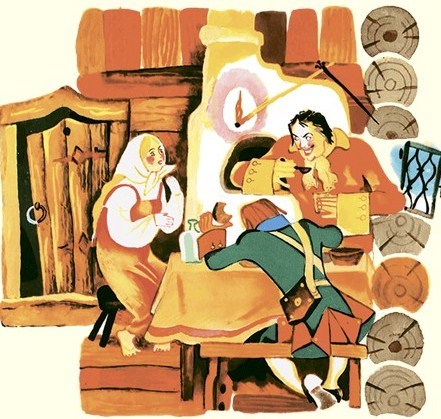 Повезла баба в город кринку масла продавать; время-то шло к масленой. Нагоняют ее два солдата: один позади остался, а другой вперед забежал и просит бабу:— Эй, тетка, подпояшь меня, пожалуйста.Баба слезла с воза и принялась подпоясывать.— Да покрепче подтяни!Баба подтянула покрепче.— Нет, это туго; ослабь маленько.Отпустила послабже.— Уж это больно слабо будет: закрепи потуже.Пока завязывала баба пояс то крепче, то слабже, другой солдат успел утащить кринку с маслом и убрался себе подобру-поздорову.— Ну, спасибо тебе, тетка! Подпоясала ты меня на всю масленицу, — говорит солдат.На здоровье, служба!Приехала баба в город, хвать — а масла как не бывало!